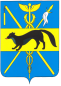 АДМИНИСТРАЦИЯБОГУЧАРСКОГО МУНИЦИПАЛЬНОГО РАЙОНАВОРОНЕЖСКОЙ ОБЛАСТИПОСТАНОВЛЕНИЕот «26» января 2024 года № 24         г. БогучарО порядке прохождения субсидии из бюджета Воронежской области бюджету Богучарского муниципального района Воронежской области на организацию бесплатного горячего питания обучающихся, получающих начальное общее образование в государственных и муниципальных образовательных организациях и назначении уполномоченного органа по расходованию указанных средствВ соответствии с Бюджетным кодексом Российской Федерации, Законом Воронежской области от 25.12.2023 № 137-ОЗ «Об областном бюджете на 2024 год и на плановый период 2025 и 2026 годов», Порядком предоставления и распределения субсидий из областного бюджета бюджетам муниципальных образований Воронежской области на организацию бесплатного горячего питания обучающихся, получающих начальное общее образование в муниципальных образовательных организациях, в рамках государственной программы Воронежской области «Развитие образования», указанными в приложении № 19 к государственной программе Воронежской области «Развитие образования», утвержденной постановлением правительства Воронежской области от 17.12.2013 № 1102, с Правилами, устанавливающими общие требования к формированию, предоставлению и распределению субсидий местным бюджетам из областного бюджета, утвержденными постановлением правительства Воронежской области от 08.11.2019 № 1083, соглашением о предоставлении субсидии из бюджета Воронежской области местному бюджету Богучарского муниципального района от 12.01.2024 № 20605000-1-2023-009, администрация Богучарского муниципального района Воронежской области п о с т а н о в л я е т:1. Утвердить Порядок прохождения субсидии из областного бюджета бюджету Богучарского муниципального района Воронежской области субсидий из областного бюджета бюджетам муниципальных образований Воронежской области на организацию бесплатного горячего питания обучающихся, получающих начальное общее образование в государственных и муниципальных образовательных организациях на 2024 год согласно приложению.2. Назначить отдел по образованию, опеке и попечительству администрации Богучарского муниципального района Воронежской области уполномоченным органом по прохождению субсидии из областного бюджета бюджету Богучарского муниципального района Воронежской области на организацию бесплатного горячего питания обучающихся, получающих начальное общее образование в государственных и муниципальных образовательных организациях на 2024 год.3. Контроль за выполнением данного постановления возложить на заместителя главы администрации Богучарского муниципального района Могилина С.Д. Приложение к постановлению администрации Богучарского муниципального района Воронежской областиот 26.01.2024 № 24Порядокпрохождения субсидии из бюджета Воронежской области бюджету Богучарского муниципального района Воронежской области на организацию бесплатного горячего питания обучающихся, получающих начальное общее образование в государственных и муниципальных образовательных организацияхНастоящий Порядок определяет механизм прохождения денежных средств, выделенных на организацию бесплатного горячего питания обучающихся, получающих начальное общее образование в государственных и муниципальных образовательных организациях на 2024 год.1.Прохождение средств субсидии на организацию бесплатного горячего питания обучающихся, получающих начальное общее образование в государственных и муниципальных образовательных организациях осуществляется по разделу 07 «Образование», подразделу 02 «Общее образование», целевой статье 02 1 02 L3040 «Организация бесплатного горячего питания обучающихся, получающих начальное общее образование в государственных и муниципальных образовательных организациях», код цели 24-53040-00000-00002, вид расходов: 244 «Прочая закупка товаров, работ и услуг для обеспечения государственных (муниципальных) нужд».2.Расходование средств субсидии на организацию бесплатного горячего питания обучающихся, получающих начальное общее образование в государственных и муниципальных образовательных организациях осуществляется общеобразовательными учреждениями с лицевых счетов получателей бюджетных средств, открытых в Финансовом отделе администрации Богучарского муниципального района Воронежской области.3. Уполномоченный орган обязуется:3.1.Обеспечить представление в Министерство образования Воронежской области в форме электронного документа в государственной интегрированной информационной системе управления общественными финансами «Электронный бюджет» отчеты о (об): - расходах бюджета Богучарского муниципального района, в целях софинансирования которых предоставляется Субсидия на организацию бесплатного горячего питания обучающихся, получающих начальное общее образование в государственных и муниципальных образовательных организациях согласно приложению № 1 к соглашению № 20605000-1-2023-009 от 12.01.2024 года, не позднее 10 числа месяца, следующего за кварталом, в котором была получена субсидия на организацию бесплатного горячего питания обучающихся, получающих начальное общее образование в государственных и муниципальных образовательных организациях; - достижении значений результатов использования Субсидии на организацию бесплатного горячего питания обучающихся, получающих начальное общее образование в государственных и муниципальных образовательных организациях по форме согласно приложению № 5 к соглашению № 20605000-1-2023-009 от 12.01.2024 года, ежегодные отчеты – не позднее 15 рабочих дней месяца, следующего за отчетным периодом (год), ежегодные уточненные отчеты - не позднее 5 февраля года, следующего за отчетным годом.3.2.Возвратить в бюджет Воронежской области не использованный по состоянию на 1 января финансового года, следующего за отчетным, остаток средств субсидии на организацию бесплатного горячего питания обучающихся, получающих начальное общее образование в государственных и муниципальных образовательных организациях в сроки, установленные бюджетным законодательством Российской Федерации.3.3.Нести ответственность за нецелевое использование субсидии на организацию бесплатного горячего питания обучающихся, получающих начальное общее образование в государственных и муниципальных образовательных организациях в порядке, установленном законодательством Российской Федерации, а также за представление недостоверных сведений и нарушение сроков их представления.Глава Богучарского муниципального районаВ.В. Кузнецов